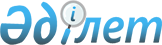 О внесении дополнения в постановление акимата Каргалинского района от 26 декабря 2018 года № 380 "Об установлении квоты рабочих мест для трудоустройства лиц, освобожденных из мест лишения свободы по Каргалинскому району"
					
			Утративший силу
			
			
		
					Постановление акимата Каргалинского района Актюбинской области от 23 апреля 2019 года № 72. Зарегистрировано Департаментом юстиции Актюбинской области 25 апреля 2019 года № 6116. Утратило силу постановлением акимата Каргалинского района Актюбинской области от 13 января 2020 года № 5
      Сноска. Утратило силу постановлением акимата Каргалинского района Актюбинской области от 13.01.2020 № 5 (вводится в действие с 01.01.2020).
      В соответствии со статьей 31 Закона Республики Казахстан от 23 января 2001 года "О местном государственном управлении и самоуправлении в Республике Казахстан", статьей 18 Уголовно-исполнительного Кодекса Республики Казахстан от 5 июля 2014 года, статьями 9, 27 Закона Республики Казахстан от 6 апреля 2016 года"О занятости населения", приказом Министра здравоохранения и социального развития Республики Казахстан от 26 мая 2016 года № 412 "Об утверждении Правил квотирования рабочих мест для трудоустройства граждан из числа молодежи, потерявших или оставшихся до наступления совершеннолетия без попечения родителей, являющихся выпускниками организаций образования, лиц, освобожденных из мест лишения свободы, лиц, состоящих на учете службы пробации", зарегистрированного в Реестре государственной регистрации нормативных правовых актов за № 13898 и статьей 50 Закона Республики Казахстан от 6 апреля 2016 года "О правовых актах", акимат Каргалинского района ПОСТАНОВЛЯЕТ:
      1. Внести в постановление акимата Каргалинского района от 26 декабря 2018 года № 380 "Об установлении квоты рабочих мест для трудоустройства лиц, освобожденных из мест лишения свободы по Каргалинскому району" (зарегистрированное в реестре государственной регистрации нормативных правовых актов Республики Казахстан за № 3-6-184, опубликованное 10 января 2019 года в эталонном контрольном банке нормативных правовых актов Республики Казахстан в электронном виде) следующее дополнение:
      в текст пункта 1 вышеуказанного постановления на казахском языке внесено дополнение, текст на русском языке не изменяется.
      2. Государственному учреждению "Каргалинский районный отдел занятости и социальных программ" в установленном законодательством порядке обеспечить:
      1) государственную регистрацию настоящего постановления в Департаменте юстиции Актюбинской области;
      2) направление настоящего постановления на официальное опубликование в эталонном контрольном банке нормативных правовых актов Республики Казахстан в электронном виде.
      3. Контроль за исполнением настоящего постановления возложить на заместителя акима района Ж. Тулегенова.
      4. Настоящее постановление вводится в действие со дня его первого официального опубликования.
					© 2012. РГП на ПХВ «Институт законодательства и правовой информации Республики Казахстан» Министерства юстиции Республики Казахстан
				
      Аким района 

А. Джусибалиев
